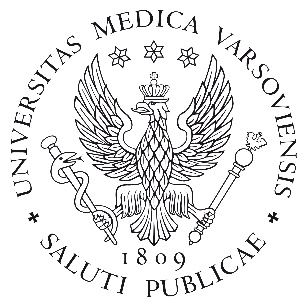 *W załącznikach do Rozporządzenia Ministra NiSW z 26 lipca 2019 wspomina się o „absolwencie”, a nie studencieMetryczkaMetryczkaRok akademicki2020/2021WydziałWydział Lekarsko-StomatologicznyKierunek studiówKierunek lekarsko-dentystycznyDyscyplina wiodąca 
(zgodnie z załącznikiem do Rozporządzenia Ministra NiSW z 26 lipca 2019)Nauki medyczneProfil studiów (ogólnoakademicki/praktyczny)OgólnoakademickiPoziom kształcenia 
(I stopnia/II stopnia/
jednolite magisterskie)Studia jednolite magisterskieForma studiów (stacjonarne/niestacjonarne)Stacjonarne i niestacjonarneTyp modułu/przedmiotu(obowiązkowy/fakultatywny)FakultatywnyForma weryfikacji efektów 
uczenia się (egzamin/zaliczenie)ZaliczenieJednostka/jednostki prowadząca/e (oraz adres/y jednostki/jednostek)Zakład Informatyki Medycznej i Telemedycynyul. Litewska 16, 00-581 Warszawa, III piętrotel. (+48) 22 116 92 43e-mail: zimt@wum.edu.plKierownik jednostki/kierownicy jednostekdr hab. n. med. Andrzej CackoKoordynator przedmiotu (tytuł, imię, nazwisko, kontakt)mgr inż. Bartosz Kaczyńskibartosz.kaczynski@wum.edu.plOsoba odpowiedzialna za sylabus (imię, nazwisko oraz kontakt do osoby, której należy zgłaszać uwagi dotyczące sylabusa)mgr inż. Bartosz Kaczyńskibartosz.kaczynski@wum.edu.plProwadzący zajęciamgr inż. Bartosz Kaczyński, lek Joanna Michalik, mgr inż. Emanuel Tataj, 
dr hab. n. med. Andrzej CackoInformacje podstawoweInformacje podstawoweInformacje podstawoweInformacje podstawoweInformacje podstawoweRok i semestr studiówRok: III, IV, VSemestr: zimowy i letniRok: III, IV, VSemestr: zimowy i letniLiczba punktów ECTS2.00Forma prowadzenia zajęćForma prowadzenia zajęćLiczba godzinKalkulacja punktów ECTSKalkulacja punktów ECTSGodziny kontaktowe z nauczycielem akademickimGodziny kontaktowe z nauczycielem akademickimLiczba godzinKalkulacja punktów ECTSKalkulacja punktów ECTSwykład (W)wykład (W)seminarium (S)seminarium (S)ćwiczenia (C)ćwiczenia (C)30.10.1e-learning (e-L) - ćwiczeniae-learning (e-L) - ćwiczenia270.90.9zajęcia praktyczne (ZP)zajęcia praktyczne (ZP)praktyka zawodowa (PZ)praktyka zawodowa (PZ)Samodzielna praca studentaSamodzielna praca studentaSamodzielna praca studentaSamodzielna praca studentaSamodzielna praca studentaPrzygotowanie do zajęć i zaliczeńPrzygotowanie do zajęć i zaliczeń3011Cele kształceniaCele kształceniaC1Podczas realizacji przedmiotu student zapozna się z podstawami biostatystyki, bazami danych, aplikacjami umożliwiającymi prowadzenie badań naukowych oraz przykładowymi programami przydatnymi w praktyce zawodowej związanej z analizą danych i interpretacją wyników badań statystycznych. W trakcie zajęć́ wykorzystywane są dane kliniczne zgromadzone 
w Zakładzie Informatyki Medycznej i Telemedycyny podczas analiz statystycznych. Standard kształcenia – Szczegółowe efekty uczenia się (dotyczy kierunków regulowanych ujętych w Rozporządzeniu Ministra NiSW z 26 lipca 2019; pozostałych kierunków nie dotyczy)Standard kształcenia – Szczegółowe efekty uczenia się (dotyczy kierunków regulowanych ujętych w Rozporządzeniu Ministra NiSW z 26 lipca 2019; pozostałych kierunków nie dotyczy)Symboli numer efektu uczenia sięzgodnie ze standardami uczenia się (zgodnie z załącznikiem do Rozporządzenia Ministra NiSW 
z 26 lipca 2019)Efekty w zakresie wiedzy:- zasady prowadzenia badań naukowych i upowszechniania ich wyników – 1.1. 4)Efekty w zakresie umiejętności:- planować własną aktywność edukacyjną i stale dokształcać się w celu aktualizacjiwiedzy – 1.2. 5)- krytycznie oceniać wyniki badań naukowych i odpowiednio uzasadniać stanowisko – 1.2. 9)Efekty w zakresie kompetencji społecznych:- korzystania z obiektywnych źródeł informacji 1.3. 7)- formułowania wniosków z własnych pomiarów lub obserwacji 1.3. 8)Wiedzy – Absolwent* zna i rozumie:Wiedzy – Absolwent* zna i rozumie:G.W14.wskaźniki stanu zdrowia ludności i zasady ich ocenyUmiejętności – Absolwent* potrafi:Umiejętności – Absolwent* potrafi:D.U13.wykorzystywać i przetwarzać informacje, stosując narzędzia informatyczne i korzystając z nowoczesnych źródeł wiedzy medycznejG.U1.analizować dane o stanie zdrowia populacji, dane epidemiologiczne i określać na ichpodstawie stan zdrowia populacjiG.U2.opisywać wybrane zjawiska zdrowotne w skali populacyjnej oraz prognozować ichwpływ na funkcjonowanie systemu ochrony zdrowiaG.U16.przekazywać pacjentowi informacje na temat czynników ryzyka i sposobówzapobiegania najczęstszym chorobom społecznym w Rzeczypospolitej PolskiejG.U17.interpretować podstawowe wskaźniki epidemiologiczne, definiować i oceniaćrzetelność i trafność testów stosowanych w badaniach przesiewowychPozostałe efekty uczenia się (nieobowiązkowe)Pozostałe efekty uczenia się (nieobowiązkowe)Numer efektu uczenia sięEfekty w zakresieWiedzy – Absolwent zna i rozumie:Wiedzy – Absolwent zna i rozumie:W1W2Umiejętności – Absolwent potrafi:Umiejętności – Absolwent potrafi:U1U2Kompetencji społecznych – Absolwent jest gotów do:Kompetencji społecznych – Absolwent jest gotów do:K1K2ZajęciaZajęciaZajęciaForma zajęćTreści programoweEfekty uczenia się1. Ćwiczenie stacjonarneWprowadzenie do biostatystyki.D.U13., G.W14., G.U1.2. Ćwiczenie 
(e-learning)Zasady prowadzenia badań naukowych - metody statystyczne. Planowanie badania naukowego – algorytm postępowania.D.U13., G.W14., G.U1.3. Ćwiczenie 
(e-learning)Podstawowe pojęcia i miary statystyczne. Obliczanie statystyk opisowych i ich interpretacja.D.U13., G.W14., G.U1.4. Ćwiczenie 
(e-learning)Omówienie wybranych testów statystycznych – wybór testu ze względu na rodzaj zmiennych. Weryfikacja hipotez. Interpretacji wyników analizy statystycznej. Wybrane techniki analizy statystycznej.D.U13., G.W14., G.U1., G.U17.5. Ćwiczenie 
(e-learning)Budowa baz danych. Przygotowanie i przetwarzanie danych do obliczeń statystycznych. Czytelność danych. Wykorzystanie arkusza kalkulacyjnego jako prostej medycznej bazy danych, omówienie funkcji programu.D.U13., G.W14., G.U1., G.U2.6. Ćwiczenie 
(e-learning)Zapoznanie się z narzędziami do planowania analiz statystycznych oraz wizualizacji danych. Statystyki opisowe. Ocena rozkładu zmiennej. Ćwiczenia na wybranych przykładach praktycznych.D.U13., G.W14., G.U1., G.U2., G.U16., G.U17.7. Ćwiczenie 
(e-learning)Program do analizy statystycznej – zajęcia praktyczne część 1. Weryfikacja hipotez. Zastosowanie testów parametrycznych i nieparametrycznych. Ćwiczenia na przykładowych danych klinicznych.D.U13., G.W14., G.U1., G.U2., G.U16., G.U17.8. Ćwiczenie 
(e-learning)Program do analizy statystycznej – zajęcia praktyczne część 2. Weryfikacja hipotez. Zastosowanie testów parametrycznych i nieparametrycznych. Ćwiczenia na przykładowych danych klinicznych.D.U13., G.W14., G.U1., G.U2., G.U16., G.U17.9. Ćwiczenie 
(e-learning)Program do analizy statystycznej – zajęcia praktyczne część 3. Weryfikacja hipotez. Zastosowanie testów parametrycznych i nieparametrycznych. Analiza tabel wielodzielczych. Ćwiczenia na przykładowych danych klinicznych.D.U13., G.W14., G.U1., G.U2., G.U16., G.U17.10. Ćwiczenie 
(e-learning)Program do analizy statystycznej – zajęcia praktyczne część 4. Analiza regresji. Ćwiczenia na przykładowych danych klinicznych. Omówienie wybranych przykładów piśmiennictwa.D.U13., G.W14., G.U1., G.U2., G.U16., G.U17.11. Ćwiczenie 
(e-learning)Statystyka w badaniach naukowych. Praktyczne zasady przedstawiania wyników. Najczęściej pojawiające się błędy w analizach statystycznych.D.U13., G.W14., G.U1., G.U2., G.U16., G.U17.LiteraturaObowiązkowa1. Materiały publikowane na Platformie e-learningowej w obrębie prowadzonego kursu 
2. Podręcznik statystyki StatSoft https://www.statsoft.pl/textbook/stathome.html3. Wskazane materiały z Czytelni StatSoft https://www.statsoft.pl/Czytelnia/UzupełniającaSposoby weryfikacji efektów uczenia sięSposoby weryfikacji efektów uczenia sięSposoby weryfikacji efektów uczenia sięSymbol przedmiotowego efektu uczenia sięSposoby weryfikacji efektu uczenia sięKryterium zaliczeniaD.U13., G.W14., G.U1., G.U2., G.U16., G.U17.Samodzielne wykonanie ocenianego zadania oraz test końcowy (w obrębie każdej z form zajęć)Uzyskanie progu zaliczeniowegoInformacje dodatkowe (informacje istotne z punktu widzenia nauczyciele niezawarte w pozostałej części sylabusa, np. czy przedmiot jest powiązany z badaniami naukowymi, szczegółowy opis egzaminu, informacje o kole naukowym)Fakultet jest realizowany w semestrze zimowym lub letnim. Student może zapisać się tylko na jedną edycję fakultetu.Pierwsze zajęcia w każdej edycji odbywają się w klasycznej formie w Zakładzie Informatyki Medycznej i Telemedycyny (Warszawa, ul. Litewska 16, 3 piętro). Kolejne tematy zajęć oraz zaliczenie realizowane są na platformie e-learningowej Warszawskiego Uniwersytetu Medycznego (e-learning.wum.edu.pl)Pierwsze spotkanie odbywa się zawsze w godzinach popołudniowych - po 16:00. Szczegółowa informacja 
o wyznaczonej dacie spotkania udostępniona będzie na stronie Zakładu Informatyki Medycznej i Telemedycyny (http://zimit.wum.edu.pl/fakultety-harmonogram/) w drugim lub trzecim tygodniu semestru zimowego i letniego.Ocena z fakultetu jest wystawiana na podstawie sumy punktów uzyskanych w trakcie realizacji kolejnych zajęć e-learningowych. Przy Zakładzie funkcjonuje Studenckie Koło Naukowe Informatyki Medycznej i Telemedycyny – szczegółowe informacje dostępne są 
na stronie http://zimit.wum.edu.pl/studenckie-kolo-naukowe/ 